ATTENTION DRE’S and RCIA DIRECTORS!Most Reverend Oscar A. Solis reminds faith formation directors that we are continuing to implement our Pastoral Plan goal of certification for all catechists in our Diocese.Your Catechists may earn between 4-6 hours of Continuing Spiritual Formation at this year’s Diocesan Pastoral Congress, held in your home parish on September 18, 2021To qualify for 4 hours certification credit, a participant must:Attend the opening prayer serviceView Bishop’s Solis’ Video messageView Br. Loughlan Sofield’s keynote addressUtilize a printed copy of Br. Loughlan’s PowerPoint handout for notetakingParticipate in a small group discussion following the keynoteAttend the closing prayerEarn an extra 2 hours credit with the following:One hour for leading a small discussion group.One hour for writing a one-page reflection paper on your thoughts regarding the keynote speaker’s topics. (Catechists and others earning hours for certification, provide this reflection paper to your DRE.)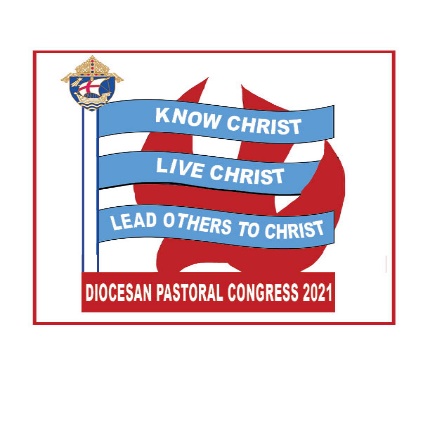 